		Agreement		Concerning the Adoption of Uniform Technical Prescriptions for Wheeled Vehicles, Equipment and Parts which can be Fitted and/or be Used on Wheeled Vehicles and the Conditions for Reciprocal Recognition of Approvals Granted on the Basis of these Prescriptions*(Revision 2, including the amendments which entered into force on 16 October 1995)_________		Addendum 106 – Regulation No. 107		Revision 5 - Amendment 3Supplement 4 to the 05 series of amendments – Date of entry into force: 18 June 2016		Uniform provisions concerning the approval of category M2 or M3 vehicles with regard to their general constructionThis document is meant purely as documentation tool. The authentic and legal binding text is: ECE/TRANS/WP.29/2015/104._________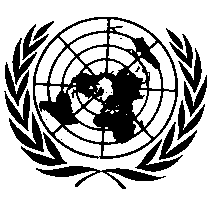 UNITED NATIONSAnnex 3, Paragraph 7.7.1.8.4., amend to read:"7.7.1.8.4.	When the seat … … opposite side of the vehicle or through the centre of any display used as device for indirect vision within the scope of Regulation No. 46, whatever applicable."E/ECE/324/Rev.2/Add.106/Rev.5/Amend.3−E/ECE/TRANS/505/Rev.2/Add.106/Rev.5/Amend.3E/ECE/324/Rev.2/Add.106/Rev.5/Amend.3−E/ECE/TRANS/505/Rev.2/Add.106/Rev.5/Amend.311 July 2016